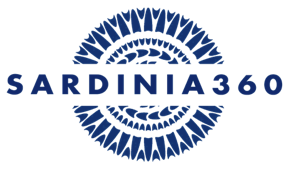 Oh!Line: l’importanza della connessioneBenefit esclusivi a chi si iscriverà all’area riservata di sardinia360.itMilano, 4 aprile 2022 - Sardinia 360 invita tutti gli agenti di viaggio ad iscriversi all’area a loro riservata del sito www.sardinia360.it che, oltre a mostrare le disponibilità di prodotti e servizi, permetterà di ottenere le migliori tariffe e ricevere benefit esclusivi, promozioni e anteprime su iniziative speciali.L’iniziativa denominata ‘Oh!Line’ nasce dalla declinazione del claim ‘Oh!liday’ della campagna marketing che contraddistingue le comunicazioni di Sardinia 360.Chi si iscriverà entro Pasqua 2022, avrà diritto ad un soggiorno gratuito di 2 notti, per due persone (previa disponibilità), in una struttura Sardinia 360 Exclusives da effettuarsi entro la prima metà di giugno.“Desideriamo creare un rapporto diretto e costante con le agenzie per renderle in grado di potere accedere alle tariffe dinamiche alle medesime condizioni commerciali di quelle statiche e per tenerle aggiornate in tempo reale sulle attività e iniziative in corso. Per rendere più attrattiva la nostra proposta, abbiamo implementato un programma di sconti, benefit e  promozioni che lanceremo durante la stagione e che vuole essere un riconoscimento del supporto che il trade ci offre ma anche un’occasione per scoprire personalmente i nostri prodotti e servizi, conoscere direttamente la nostra realtà e coltivare un rapporto personale con il nostro team”. Afferma Marco Bongiovanni, Amministratore Delegato di Baja Hotels Travel Management Srl, società che possiede il tour operator Sardinia360 e la catena alberghiera Baja Hotels. Per maggiori informazioni sull’iniziativa Oh!Line e per conoscere le novità di prodotto e i servizi offerti, Sardinia 360 /Gastaldi Holidays sarà presente alla BIT PAD4 - stand D130Per informazioni alla stampa:Veronica Cappennani cappennani@ferdeghinicomunicazione.it  cell: 333.8896148Sara Ferdeghini  sara@ferdeghinicomunicazione.it cell: 335.7488592Ferdeghini Comunicazione SrlSARDINIA 360Sardinia360 è il tour operator fondato nel 2013, dall’unione di un gruppo di professionisti con una consolidata esperienza nel settore turistico e specializzati sulla destinazione Sardegna, nell’ambito hôtellerie e trasporti. Nel 2013, quindi, prende il via un progetto più corposo, volto a fornire un servizio di contatto diretto con gli alberghi del gruppo Baja Hotels e con altre 200 strutture sull’isola, tra hotels, residence e case private, cercando di soddisfare ogni gusto e ogni disponibilità di budget, Offrendo una vacanza personalizzata e costruita su misura delle necessità del cliente. Le partnership consolidate con le principali compagnie aeree e di navigazione permettono a Sardinia 360 di completare l’offerta sulla destinazione. Inoltre, grazie alla radicata conoscenza del territorio e alla passione per la splendida isola, Sardinia 360 arricchisce la programmazione con più di 300 proposte esperienziali, esclusive quali escursioni a terra e in barca, cene tipiche, attività sportive, visite naturalistiche, enogastronomiche e culturali, oltre a trasferimenti privati e noleggi auto, volte alla scoperta del territorio. BAJA HOTELSIl gruppo alberghiero Baja Hotels, racchiude 3 hotel e 1 residence, 4 e 5 stelle, dallo stile tutto italiano. Le strutture sono ubicate nel nord della Sardegna, lungo la Costa Smeralda, tra Baja Sardinia e Porto Cervo: Club Hotel, La Bisaccia, Grand Relais de Nuraghi e I Cormorani Alti. 